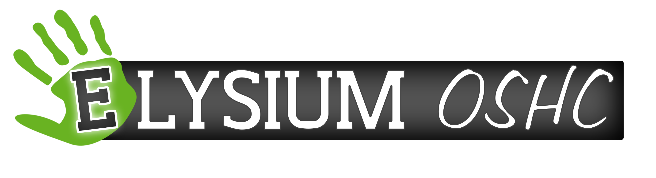 Risk Analysis and Management FormChild Name:		Zachary Markham		Plan Last Checked:	17-Nov-2016	Signed:____________Allergy/ConditionDate & TimePossible Risks/DangersPeople  Environment   EquipmentHow to minimize or prevent risks (Risk Management Strategies)Steps to take in the event of an emergencyAllergy – AnaphylaxisGeneral AnalysisRisk is to the individual.Child may find it hard to breathe properly as the attack begins and airways tightenZach is aware of what foods he is allergic to. Zach is allergic to foods that contain protein.The foods that trigger an attack are:Peanut (nuts) (Every Nut)Follow Zach’s Action Plan for the treatment of Anaphylaxis.At the appropriate time, contact Emergency Services on ‘000’Following that, contact DEECD Central office and notify them of the situation.Ph: (03) 9589 6266 - 24 hour serviceAsthmaRisk is to the individualChild may find it hard to breathe properly as the attack begins and airways tighten..Child should be monitored during physical activity to prevent strenuous exercise. Where Zach has had an active day, Zach might need to use his Ventolin before physical activity.Follow Zach’s Action Plan for the treatment of Asthma.(4 Puffs as needed)If appropriate, contact Emergency Services on ‘000’If Emergency Services or further medical attention is needed, contact DEECD Central office and notify them of the situation.Ph: (03) 9589 6266 - 24 hour service